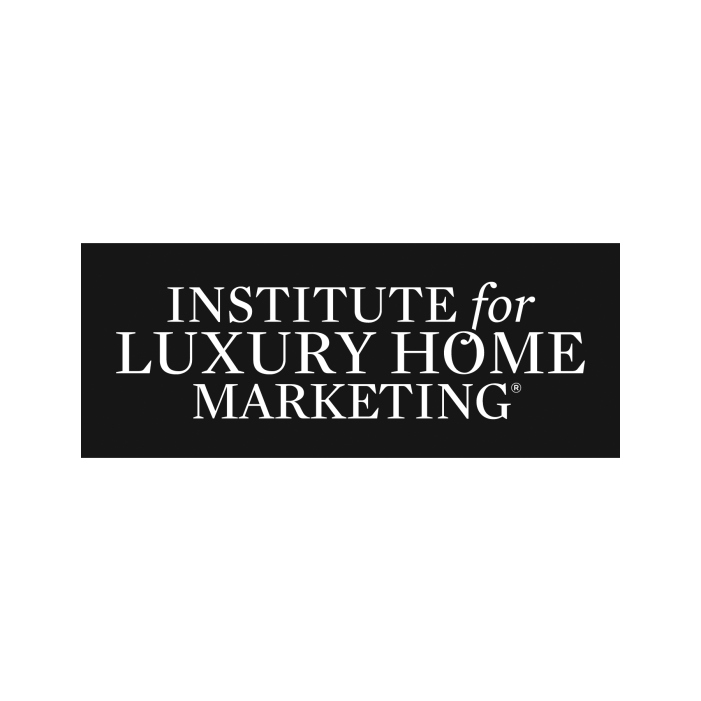 For more information, contact:Jon Kirkpatrick
Chase International
(818) 571-6536
Jon@HouseInTahoe.com
HouseInTahoe.comJon Kirkpatrick earns internationally recognized achievement for performance in luxury real estateZephyr Cove, Nevada | February 2, 2018 — Jon Kirkpatrick with Chase International in Zephyr Cove recently earned The Institute for Luxury Home Marketing’s Million Dollar GUILD™ recognition for experience, knowledge, and expertise in million-dollar and above residential properties. Kirkpatrick is a Certified Luxury Home Marketing Specialist™ (CLHMS), an exclusive group of real estate professionals who have completed The Institute’s training and have a proven performance in the upper-tier market. “Agents who have earned the CLHMS designation are performing at the highest level in their community,” said Diane Hartley, president of The Institute. “It takes a superior level of service to be successful and consistently close sales at or above one million dollars. We want to recognize this performance, and give these elite professionals the earned distinction that they are the agent of choice for affluent buyers and sellers.”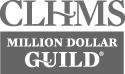 The specialized training and ongoing membership with The Institute provide Kirkpatrick with the knowledge and tools to better serve affluent clients. The GUILD recognition provides evidence of the successful commitment to service at the highest level. “Real estate is a long term investment and I treat my business the same way, building long term relationships and putting the goal of helping my clients reach their goals first, even if it may not mean a sale at that time. In the long run, this philosophy not only benefits my clients but me as well. I love this business. How many careers can you not only make friends but also neighbors?” said Kirkpatrick.Kirkpatrick has been in real estate since 2004 and specializes in Luxury Properties in the Lake Tahoe and surrounding areas. He has marketed and represented both buyers and sellers of celebrity property and properties of high net worth clients.For more information about the luxury market in Zephyr Cove, contact Jon Kirkpatrick with Chase International at (818) 571-6536 or Jon@HouseInTahoe.com.###